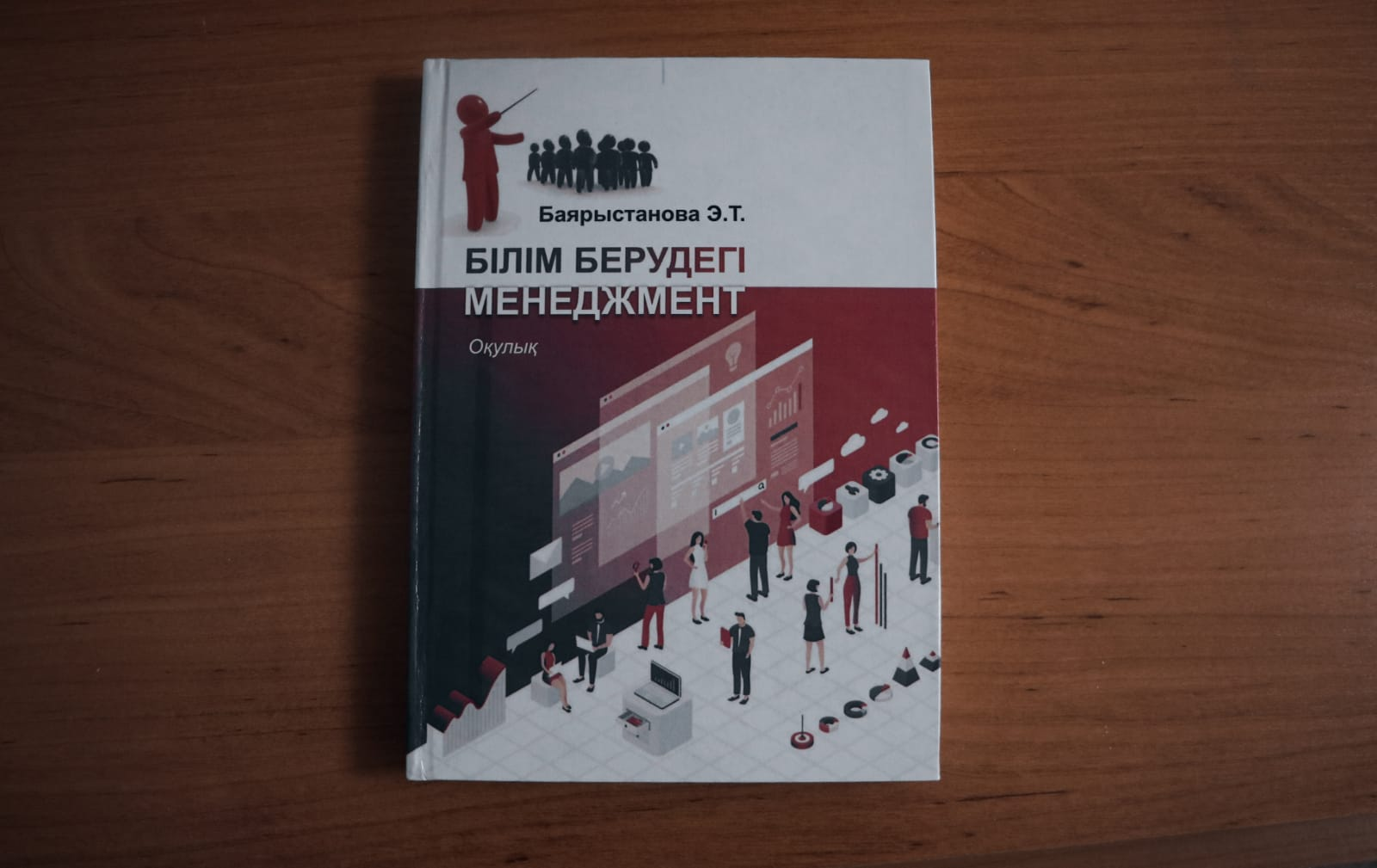 ӘОЖ 37.0 (075) КБЖ 74.03я73 Б 31Пікір жазғандар:Аренова А.Х., педагогика ғылымдарының докторы, профессорАхметов А.К., педагогика ғылымдарының докторы, профессор Сардарова Ж.С., педагогика  ғылымдарының докторы, профессорАйджанова З.Ж., педагогика  ғылымдарының кандидатыБаярыстанова Э.Т.Бүгінде менеджмент басқару туралы ғылым мен өнер ретінде табысты еңбек етіп отырған кез келген ұйым үшін аса маңызды. Қазіргі нарықтық және бәсекелестік жағдайда білім беру саласы да бұдан шетте қала алмайды, сондықтан білім беру мекемесін және ондағы біртұтас педагогикалық үдерісті басқару ісіне ғылыми негізделген сипат беру қажеттігі туындап отыр.«Білім берудегі менеджмент» пәні «Білім» тобындағы мамандықтар үшін базалық пәндер циклінің міндетті компоненті болып табылады.Оқулық  Абай атындағы ҚазҰПУ жанындағы «Білім» тобындағы РОӘБ даярлап, енгізген пәннің типтік оқу бағдарламасына сәйкес құрастырылылып, аталған мамандықтар бойынша білім алушыларға, сондай-ақ білім беру саласындағы менеджерлерге арналған.Баспаға Абай атындағы ҚазҰПУ жанындағы ҚР БҒМ жоғары және жоғары оқу орнынан кейінгі білім берудің РОӘК «Педагогикалық ғылымдар» білім беру саласындағы ОӘБ ұсынған. Авторлық куәлік  № 8810 «13» наурыз 2020 жыл ISBN 978-601-308-139-7                                          © Баярыстанова Э.Т., 2021